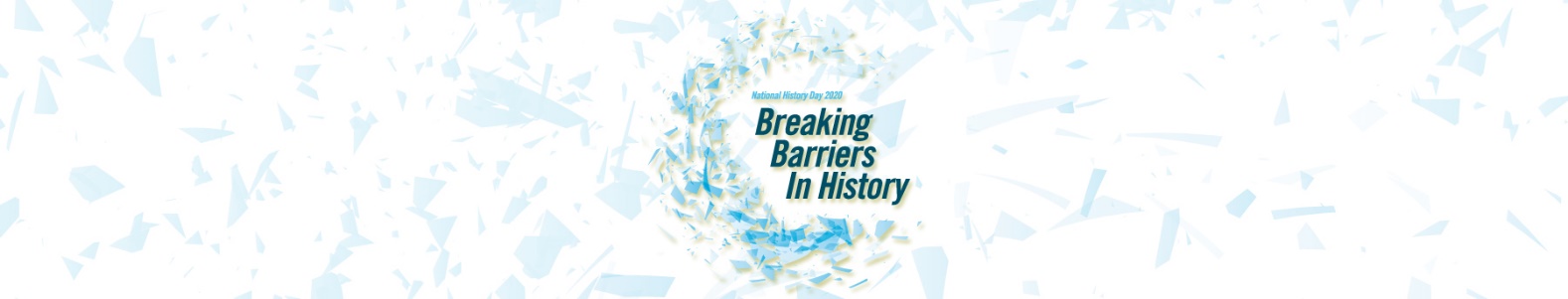 Dear Parents,We are embarking on an educational adventure called National History Day.  National History Day is an academic competition on five levels: classroom, school, school district, state, and national.  More than half a million students participate each year.  In this exciting process, students capture the past and present it in the manner of a historian.  Students begin by choosing a historical topic related to the annual theme.  This year’s National History Day theme is Breaking Barriers in History.  Once students choose a topic, they conduct primary and secondary research.  They look through libraries, archives and museums, conduct oral history interviews, and visit historic sites.  After they analyze and interpret sources and draw a conclusion about the significance of their topic, they then present their work as a National History Day project in one of five ways: as a paper, an exhibit, a performance, a documentary, or a website.  Over the next few months, I will facilitate each stage in the process.  I broke down the project into small, easy-to-manage steps and due dates.  The attached timeline will serve as a pacing guide.  The steps are organized in modules on my website, where students can find multiple resources, tutorials, examples, and directions to support their needs.  Guided instruction in class, the NHD tab on my website, and on-going support will help your student complete this invaluable learning project.  Students have the option to submit work throughout the process to obtain feedback from me.  Submissions in each module ensure students are on the right track and allow me to address questions or concerns.    This project begins in the 1st quarter.  The culmination of this effort is an extra credit test grade for the 3rd or 4th quarter.  Some projects will be chosen to participate in Pine View History Day.  At that time, the students’ projects are evaluated by teachers, historians, and members of the community.  First and second place winners from Pine View History Day represent our school at Sarasota County History Day, and the winners from the district history day will compete in Tallahassee at Florida History Day.  Winners selected at the state level are given the opportunity to represent Florida at National History Day at the University of Maryland College Park in June.We invite you to embark on this adventure with us.  I feel your involvement with this project can be as meaningful for you, as it will be for the students.  Although this project must be the students’ original work, they benefit from assistance at both school and home.  I would like to emphasize that this project is not meant to be completed by parents and the students’ original work (at an advanced high school level) is what is expected.  While my expectations will challenge students, the parameters are not unrealistic.  This is an international, researched-based learning experience and it is a process.  Hard work, commitment, and academic integrity are core values in education and it will serve your student for the rest of their lives.  I care about your student’s learning and want to do my very best to provide the best education for each of them.  If you have any questions or concerns, please do not hesitate to call or email Mrs. Braun.  Sincerely, Mrs. Braun941-486.2001Christine.Braun@sarasotacountyschools.net How Parents Can Assist Students Participating in National History Day